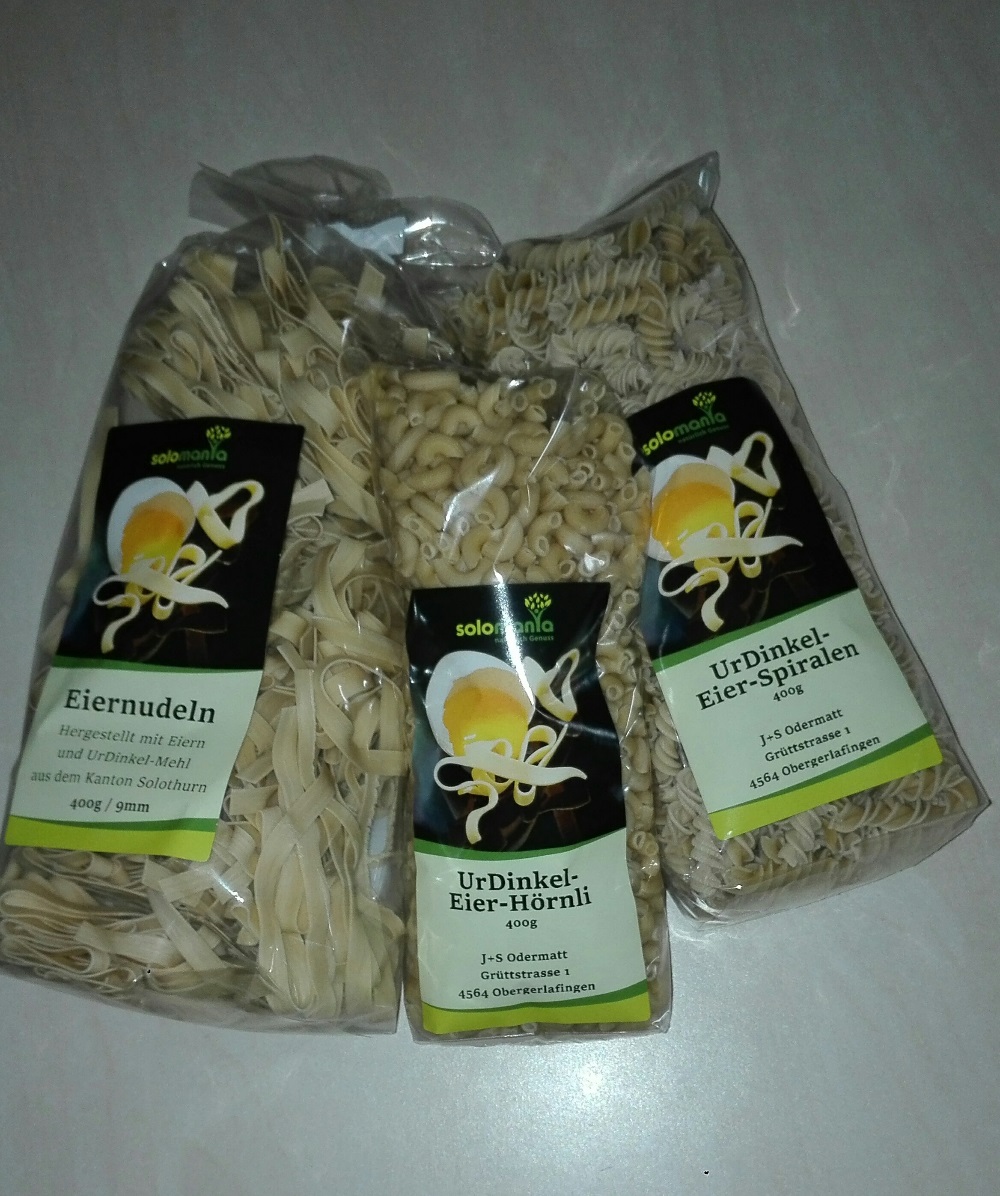 leckere Teigwaren mit unseren Freilandeiern und Urdinkelmehl aus dem Kanton Solothurn5.-/Pack